ICTI玩具业责任规范（IETP）项目介绍会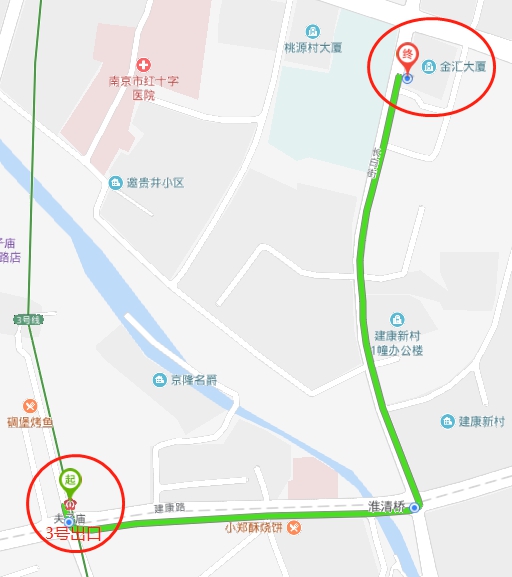 酒店地址：南京市秦淮区白下路288号（地铁3号线夫子庙站3号出口步行10分钟）酒店电话：025-84570888   报到时间：6月13日  7:30-9:00报到地点：南京金汇大酒店七楼介绍会地点：第5会议室介绍会日期：2019年6月13日（周四） 介绍会地点：南京金汇大酒店七楼第5会议室主讲：IETP团队 介绍会主办单位：ICTI玩具业责任规范 (IETP)&江苏省玩具和婴童用品商会 介绍会主要对象: 尚未获取IETP认证, 或曾参与项目现在有兴趣再次申请的企业费用: 免费(中餐需自理)介绍会日期：2019年6月13日（周四） 介绍会地点：南京金汇大酒店七楼第5会议室主讲：IETP团队 介绍会主办单位：ICTI玩具业责任规范 (IETP)&江苏省玩具和婴童用品商会 介绍会主要对象: 尚未获取IETP认证, 或曾参与项目现在有兴趣再次申请的企业费用: 免费(中餐需自理)介绍会日期：2019年6月13日（周四） 介绍会地点：南京金汇大酒店七楼第5会议室主讲：IETP团队 介绍会主办单位：ICTI玩具业责任规范 (IETP)&江苏省玩具和婴童用品商会 介绍会主要对象: 尚未获取IETP认证, 或曾参与项目现在有兴趣再次申请的企业费用: 免费(中餐需自理)介绍会日期：2019年6月13日（周四） 介绍会地点：南京金汇大酒店七楼第5会议室主讲：IETP团队 介绍会主办单位：ICTI玩具业责任规范 (IETP)&江苏省玩具和婴童用品商会 介绍会主要对象: 尚未获取IETP认证, 或曾参与项目现在有兴趣再次申请的企业费用: 免费(中餐需自理)介绍会日期：2019年6月13日（周四） 介绍会地点：南京金汇大酒店七楼第5会议室主讲：IETP团队 介绍会主办单位：ICTI玩具业责任规范 (IETP)&江苏省玩具和婴童用品商会 介绍会主要对象: 尚未获取IETP认证, 或曾参与项目现在有兴趣再次申请的企业费用: 免费(中餐需自理)介绍会日期：2019年6月13日（周四） 介绍会地点：南京金汇大酒店七楼第5会议室主讲：IETP团队 介绍会主办单位：ICTI玩具业责任规范 (IETP)&江苏省玩具和婴童用品商会 介绍会主要对象: 尚未获取IETP认证, 或曾参与项目现在有兴趣再次申请的企业费用: 免费(中餐需自理)介绍会日期：2019年6月13日（周四） 介绍会地点：南京金汇大酒店七楼第5会议室主讲：IETP团队 介绍会主办单位：ICTI玩具业责任规范 (IETP)&江苏省玩具和婴童用品商会 介绍会主要对象: 尚未获取IETP认证, 或曾参与项目现在有兴趣再次申请的企业费用: 免费(中餐需自理)致各企业：2018 年 1 月起，ICTI CARE Process（ICTI “关爱” 程序）正式更名为 ICTI玩具业责任规范（ICTI Ethical Toy Program，简称: IETP）。2018年新的认证体系及新审核清单已经于7月正式公布，于2018 年 11 月 1 日起开始执行。2018年10月起PV（进度调研）取代PA（进度审核）。2018 年 11 月 1 日审核的工厂将使用新的认证证书以取代A-C 等级证书。总的来说，IETP新认证体系和审核清单的大致变化有：1）IETP 审核清单的更新2）新的工厂认证体系    3）IETP 周工时政策变更4）PV（进度调研）取代PA（进度审核）5）其他：审核流程、企业道德、特殊保护、童工、防雷检测、消防验收、安全出口门的类型、入职/岗中/离岗职业健康检查等内容已做更新。以上这些变化会给认证的工厂带来什么影响呢？一   介绍会目的免费的介绍会专为对IETP项目认知不深, 或曾参与项目现在有兴趣再次申请的玩具企业而设。一天的交流当中, 参加者不仅可以了解到项目为企业带来的各种机遇、认识IETP提供的多元化服务、以及指导工厂达致认证水平的不同培训。还可以与IETP管理层直接沟通，针对企业的痛点、困难与讲师交流。这个介绍会将让您掌握项目的要点, 使工厂的认证计划事半功倍。二  主讲内容介绍会时间：6月13日  上午 9:30-12:00  下午13:30-16:00第一部分：IETP机构职能、服务、认证体系简介第二部分：PV进度调研经验分享第三部分：IETP的更新和审核常见问题分享第四部分：工厂心声聆听第五部分：经验分享-如何顺利通过IETP审核第六部分：现场提问作答三   报名方式请有意参加介绍会的企业填写报名回执，并把回执发送到邮箱：jsstoys@163.com，报名截止日期6月7日。2．报名咨询电话：18913929790朱兰     13913941937吴艳红   025-84826892   E-mail: jsstoys@163.com，550358006@QQ.com四  备注1 请各企业参加介绍会的学员认真填写清楚公司名称（中英文），姓名（中英文）和联系方式（手机和邮箱）。2 本次介绍会请各企业自行预订酒店  南京金汇大酒店协议价 双床标间360元/晚(含双早)，预订电话：025-84570888（预订请报会议名称“IETP培训”，否则不能享受协议价）。致各企业：2018 年 1 月起，ICTI CARE Process（ICTI “关爱” 程序）正式更名为 ICTI玩具业责任规范（ICTI Ethical Toy Program，简称: IETP）。2018年新的认证体系及新审核清单已经于7月正式公布，于2018 年 11 月 1 日起开始执行。2018年10月起PV（进度调研）取代PA（进度审核）。2018 年 11 月 1 日审核的工厂将使用新的认证证书以取代A-C 等级证书。总的来说，IETP新认证体系和审核清单的大致变化有：1）IETP 审核清单的更新2）新的工厂认证体系    3）IETP 周工时政策变更4）PV（进度调研）取代PA（进度审核）5）其他：审核流程、企业道德、特殊保护、童工、防雷检测、消防验收、安全出口门的类型、入职/岗中/离岗职业健康检查等内容已做更新。以上这些变化会给认证的工厂带来什么影响呢？一   介绍会目的免费的介绍会专为对IETP项目认知不深, 或曾参与项目现在有兴趣再次申请的玩具企业而设。一天的交流当中, 参加者不仅可以了解到项目为企业带来的各种机遇、认识IETP提供的多元化服务、以及指导工厂达致认证水平的不同培训。还可以与IETP管理层直接沟通，针对企业的痛点、困难与讲师交流。这个介绍会将让您掌握项目的要点, 使工厂的认证计划事半功倍。二  主讲内容介绍会时间：6月13日  上午 9:30-12:00  下午13:30-16:00第一部分：IETP机构职能、服务、认证体系简介第二部分：PV进度调研经验分享第三部分：IETP的更新和审核常见问题分享第四部分：工厂心声聆听第五部分：经验分享-如何顺利通过IETP审核第六部分：现场提问作答三   报名方式请有意参加介绍会的企业填写报名回执，并把回执发送到邮箱：jsstoys@163.com，报名截止日期6月7日。2．报名咨询电话：18913929790朱兰     13913941937吴艳红   025-84826892   E-mail: jsstoys@163.com，550358006@QQ.com四  备注1 请各企业参加介绍会的学员认真填写清楚公司名称（中英文），姓名（中英文）和联系方式（手机和邮箱）。2 本次介绍会请各企业自行预订酒店  南京金汇大酒店协议价 双床标间360元/晚(含双早)，预订电话：025-84570888（预订请报会议名称“IETP培训”，否则不能享受协议价）。致各企业：2018 年 1 月起，ICTI CARE Process（ICTI “关爱” 程序）正式更名为 ICTI玩具业责任规范（ICTI Ethical Toy Program，简称: IETP）。2018年新的认证体系及新审核清单已经于7月正式公布，于2018 年 11 月 1 日起开始执行。2018年10月起PV（进度调研）取代PA（进度审核）。2018 年 11 月 1 日审核的工厂将使用新的认证证书以取代A-C 等级证书。总的来说，IETP新认证体系和审核清单的大致变化有：1）IETP 审核清单的更新2）新的工厂认证体系    3）IETP 周工时政策变更4）PV（进度调研）取代PA（进度审核）5）其他：审核流程、企业道德、特殊保护、童工、防雷检测、消防验收、安全出口门的类型、入职/岗中/离岗职业健康检查等内容已做更新。以上这些变化会给认证的工厂带来什么影响呢？一   介绍会目的免费的介绍会专为对IETP项目认知不深, 或曾参与项目现在有兴趣再次申请的玩具企业而设。一天的交流当中, 参加者不仅可以了解到项目为企业带来的各种机遇、认识IETP提供的多元化服务、以及指导工厂达致认证水平的不同培训。还可以与IETP管理层直接沟通，针对企业的痛点、困难与讲师交流。这个介绍会将让您掌握项目的要点, 使工厂的认证计划事半功倍。二  主讲内容介绍会时间：6月13日  上午 9:30-12:00  下午13:30-16:00第一部分：IETP机构职能、服务、认证体系简介第二部分：PV进度调研经验分享第三部分：IETP的更新和审核常见问题分享第四部分：工厂心声聆听第五部分：经验分享-如何顺利通过IETP审核第六部分：现场提问作答三   报名方式请有意参加介绍会的企业填写报名回执，并把回执发送到邮箱：jsstoys@163.com，报名截止日期6月7日。2．报名咨询电话：18913929790朱兰     13913941937吴艳红   025-84826892   E-mail: jsstoys@163.com，550358006@QQ.com四  备注1 请各企业参加介绍会的学员认真填写清楚公司名称（中英文），姓名（中英文）和联系方式（手机和邮箱）。2 本次介绍会请各企业自行预订酒店  南京金汇大酒店协议价 双床标间360元/晚(含双早)，预订电话：025-84570888（预订请报会议名称“IETP培训”，否则不能享受协议价）。致各企业：2018 年 1 月起，ICTI CARE Process（ICTI “关爱” 程序）正式更名为 ICTI玩具业责任规范（ICTI Ethical Toy Program，简称: IETP）。2018年新的认证体系及新审核清单已经于7月正式公布，于2018 年 11 月 1 日起开始执行。2018年10月起PV（进度调研）取代PA（进度审核）。2018 年 11 月 1 日审核的工厂将使用新的认证证书以取代A-C 等级证书。总的来说，IETP新认证体系和审核清单的大致变化有：1）IETP 审核清单的更新2）新的工厂认证体系    3）IETP 周工时政策变更4）PV（进度调研）取代PA（进度审核）5）其他：审核流程、企业道德、特殊保护、童工、防雷检测、消防验收、安全出口门的类型、入职/岗中/离岗职业健康检查等内容已做更新。以上这些变化会给认证的工厂带来什么影响呢？一   介绍会目的免费的介绍会专为对IETP项目认知不深, 或曾参与项目现在有兴趣再次申请的玩具企业而设。一天的交流当中, 参加者不仅可以了解到项目为企业带来的各种机遇、认识IETP提供的多元化服务、以及指导工厂达致认证水平的不同培训。还可以与IETP管理层直接沟通，针对企业的痛点、困难与讲师交流。这个介绍会将让您掌握项目的要点, 使工厂的认证计划事半功倍。二  主讲内容介绍会时间：6月13日  上午 9:30-12:00  下午13:30-16:00第一部分：IETP机构职能、服务、认证体系简介第二部分：PV进度调研经验分享第三部分：IETP的更新和审核常见问题分享第四部分：工厂心声聆听第五部分：经验分享-如何顺利通过IETP审核第六部分：现场提问作答三   报名方式请有意参加介绍会的企业填写报名回执，并把回执发送到邮箱：jsstoys@163.com，报名截止日期6月7日。2．报名咨询电话：18913929790朱兰     13913941937吴艳红   025-84826892   E-mail: jsstoys@163.com，550358006@QQ.com四  备注1 请各企业参加介绍会的学员认真填写清楚公司名称（中英文），姓名（中英文）和联系方式（手机和邮箱）。2 本次介绍会请各企业自行预订酒店  南京金汇大酒店协议价 双床标间360元/晚(含双早)，预订电话：025-84570888（预订请报会议名称“IETP培训”，否则不能享受协议价）。致各企业：2018 年 1 月起，ICTI CARE Process（ICTI “关爱” 程序）正式更名为 ICTI玩具业责任规范（ICTI Ethical Toy Program，简称: IETP）。2018年新的认证体系及新审核清单已经于7月正式公布，于2018 年 11 月 1 日起开始执行。2018年10月起PV（进度调研）取代PA（进度审核）。2018 年 11 月 1 日审核的工厂将使用新的认证证书以取代A-C 等级证书。总的来说，IETP新认证体系和审核清单的大致变化有：1）IETP 审核清单的更新2）新的工厂认证体系    3）IETP 周工时政策变更4）PV（进度调研）取代PA（进度审核）5）其他：审核流程、企业道德、特殊保护、童工、防雷检测、消防验收、安全出口门的类型、入职/岗中/离岗职业健康检查等内容已做更新。以上这些变化会给认证的工厂带来什么影响呢？一   介绍会目的免费的介绍会专为对IETP项目认知不深, 或曾参与项目现在有兴趣再次申请的玩具企业而设。一天的交流当中, 参加者不仅可以了解到项目为企业带来的各种机遇、认识IETP提供的多元化服务、以及指导工厂达致认证水平的不同培训。还可以与IETP管理层直接沟通，针对企业的痛点、困难与讲师交流。这个介绍会将让您掌握项目的要点, 使工厂的认证计划事半功倍。二  主讲内容介绍会时间：6月13日  上午 9:30-12:00  下午13:30-16:00第一部分：IETP机构职能、服务、认证体系简介第二部分：PV进度调研经验分享第三部分：IETP的更新和审核常见问题分享第四部分：工厂心声聆听第五部分：经验分享-如何顺利通过IETP审核第六部分：现场提问作答三   报名方式请有意参加介绍会的企业填写报名回执，并把回执发送到邮箱：jsstoys@163.com，报名截止日期6月7日。2．报名咨询电话：18913929790朱兰     13913941937吴艳红   025-84826892   E-mail: jsstoys@163.com，550358006@QQ.com四  备注1 请各企业参加介绍会的学员认真填写清楚公司名称（中英文），姓名（中英文）和联系方式（手机和邮箱）。2 本次介绍会请各企业自行预订酒店  南京金汇大酒店协议价 双床标间360元/晚(含双早)，预订电话：025-84570888（预订请报会议名称“IETP培训”，否则不能享受协议价）。致各企业：2018 年 1 月起，ICTI CARE Process（ICTI “关爱” 程序）正式更名为 ICTI玩具业责任规范（ICTI Ethical Toy Program，简称: IETP）。2018年新的认证体系及新审核清单已经于7月正式公布，于2018 年 11 月 1 日起开始执行。2018年10月起PV（进度调研）取代PA（进度审核）。2018 年 11 月 1 日审核的工厂将使用新的认证证书以取代A-C 等级证书。总的来说，IETP新认证体系和审核清单的大致变化有：1）IETP 审核清单的更新2）新的工厂认证体系    3）IETP 周工时政策变更4）PV（进度调研）取代PA（进度审核）5）其他：审核流程、企业道德、特殊保护、童工、防雷检测、消防验收、安全出口门的类型、入职/岗中/离岗职业健康检查等内容已做更新。以上这些变化会给认证的工厂带来什么影响呢？一   介绍会目的免费的介绍会专为对IETP项目认知不深, 或曾参与项目现在有兴趣再次申请的玩具企业而设。一天的交流当中, 参加者不仅可以了解到项目为企业带来的各种机遇、认识IETP提供的多元化服务、以及指导工厂达致认证水平的不同培训。还可以与IETP管理层直接沟通，针对企业的痛点、困难与讲师交流。这个介绍会将让您掌握项目的要点, 使工厂的认证计划事半功倍。二  主讲内容介绍会时间：6月13日  上午 9:30-12:00  下午13:30-16:00第一部分：IETP机构职能、服务、认证体系简介第二部分：PV进度调研经验分享第三部分：IETP的更新和审核常见问题分享第四部分：工厂心声聆听第五部分：经验分享-如何顺利通过IETP审核第六部分：现场提问作答三   报名方式请有意参加介绍会的企业填写报名回执，并把回执发送到邮箱：jsstoys@163.com，报名截止日期6月7日。2．报名咨询电话：18913929790朱兰     13913941937吴艳红   025-84826892   E-mail: jsstoys@163.com，550358006@QQ.com四  备注1 请各企业参加介绍会的学员认真填写清楚公司名称（中英文），姓名（中英文）和联系方式（手机和邮箱）。2 本次介绍会请各企业自行预订酒店  南京金汇大酒店协议价 双床标间360元/晚(含双早)，预订电话：025-84570888（预订请报会议名称“IETP培训”，否则不能享受协议价）。致各企业：2018 年 1 月起，ICTI CARE Process（ICTI “关爱” 程序）正式更名为 ICTI玩具业责任规范（ICTI Ethical Toy Program，简称: IETP）。2018年新的认证体系及新审核清单已经于7月正式公布，于2018 年 11 月 1 日起开始执行。2018年10月起PV（进度调研）取代PA（进度审核）。2018 年 11 月 1 日审核的工厂将使用新的认证证书以取代A-C 等级证书。总的来说，IETP新认证体系和审核清单的大致变化有：1）IETP 审核清单的更新2）新的工厂认证体系    3）IETP 周工时政策变更4）PV（进度调研）取代PA（进度审核）5）其他：审核流程、企业道德、特殊保护、童工、防雷检测、消防验收、安全出口门的类型、入职/岗中/离岗职业健康检查等内容已做更新。以上这些变化会给认证的工厂带来什么影响呢？一   介绍会目的免费的介绍会专为对IETP项目认知不深, 或曾参与项目现在有兴趣再次申请的玩具企业而设。一天的交流当中, 参加者不仅可以了解到项目为企业带来的各种机遇、认识IETP提供的多元化服务、以及指导工厂达致认证水平的不同培训。还可以与IETP管理层直接沟通，针对企业的痛点、困难与讲师交流。这个介绍会将让您掌握项目的要点, 使工厂的认证计划事半功倍。二  主讲内容介绍会时间：6月13日  上午 9:30-12:00  下午13:30-16:00第一部分：IETP机构职能、服务、认证体系简介第二部分：PV进度调研经验分享第三部分：IETP的更新和审核常见问题分享第四部分：工厂心声聆听第五部分：经验分享-如何顺利通过IETP审核第六部分：现场提问作答三   报名方式请有意参加介绍会的企业填写报名回执，并把回执发送到邮箱：jsstoys@163.com，报名截止日期6月7日。2．报名咨询电话：18913929790朱兰     13913941937吴艳红   025-84826892   E-mail: jsstoys@163.com，550358006@QQ.com四  备注1 请各企业参加介绍会的学员认真填写清楚公司名称（中英文），姓名（中英文）和联系方式（手机和邮箱）。2 本次介绍会请各企业自行预订酒店  南京金汇大酒店协议价 双床标间360元/晚(含双早)，预订电话：025-84570888（预订请报会议名称“IETP培训”，否则不能享受协议价）。                                    介绍会报名回执                                    介绍会报名回执                                    介绍会报名回执                                    介绍会报名回执                                    介绍会报名回执                                    介绍会报名回执公司名称 中文：  中文：  中文：  中文：  中文： 公司名称英文：英文：英文：英文：英文：参加人员（中文）参加人员（英文）部 门手  机电  话Email